SIH Salvation thanks you for donating.  All donations will be used to further our Mission, which is to financially assist Southern Inyo Hospital with Capital Equipment Purchases, Physical Plant Upgrades, and in other ways provide for the health and well-being of patients, residents, and staff.  You can fill this form out and mail this along with your check to the address below.  If you choose to send cash, please bring this form and your cash to Linda directly.Donor InformationDonation DescriptionContact InformationDonation Form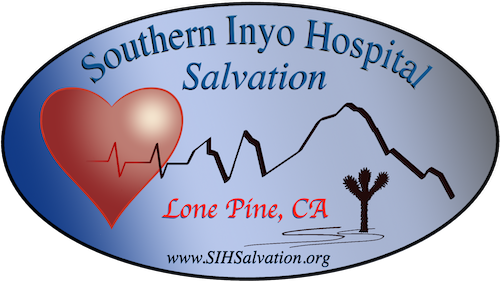 BUSINESS NAMENAME (LAST, FIRST, M.I.)STREET ADDRESSEMAILCITY, STATE, ZIPPHONEWEBSITEALTERNATE PHONECHECK ALL THAT APPLY:    CHECK      CASH      SPECIFIC PROJECT      TAX-DEDUCTIBLECHECK ALL THAT APPLY:    CHECK      CASH      SPECIFIC PROJECT      TAX-DEDUCTIBLEAMOUNT  /  DESCRIPTIONDATENOTESNOTESSouthern Inyo Hospital SalvationPO Box 382Lone Pine, California  93545www.sihsalvation.orgDaniel SmithPresidentPhone: (760) 614-0194Email: daniel@sihsalvation.org